Образац 2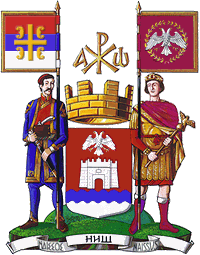 ГРАД  НИШСЕКРЕТАРИЈАТ ЗА ОМЛАДИНУ И СПОРТДЕО 11. ПОДАЦИ О СПОРТСКОЈ ОРГАНИЗАЦИЈИ ПОДНОСИОЦУ ПРЕДЛОГА ПРОГРАМА 2. ПОДАЦИ О ОРГАНИЗАЦИЈИ НОСИОЦУ ПРОГРАМАПОТПИС ПОДНОСИОЦА ПРЕДЛОГА ПРОГРАМА_________________________________________ДЕО 2Назив програма (садржи назив међународног спортског такмичења)Локација(е) (навести све локације на којима се такмичење реализује)Износ који се потражује од Града НишаОпис организационе шеме и начин непосредног управљања организацијом такмичења (посебно  да ли се формира  посебно правно лице за организацију)Детаљан опис активности којима ће се програм реализовати (максимално 14 страна) - Опис активности – навести хронолошки све активности које ће се реализовати у оквиру програма, и сваку описати са једним или два пасуса у којима ће се навести подактивности,  како ће се реализовати, шта ће бити улога сваког од партнера и сл.Време реализације програма и динамика реализације (трајање и план активности):6.1. Време почетка реализације 6.2. Време завршетка реализације 6.3. Активности по месецима(означавање се врши са X)Учесници у реализацији програма:7.1. Руководилац програма (име, презиме, звање, функција, досадашње искуство)7.2. Број учесника (укупан број и број по категоријама-улогама у програму)7.3. Тим који се предлаже за реализацију програма (по функцијама и уз кратак опис улоге сваког члана тима) 7.4. Организације партнери (опис партнера)и разлози за предложену улогу сваког партнераСредства за реализацију програма (опрема и други капацитети) – која је опрема потреба за реализацију програма и који су то капацитети са којима носилац програма већ располажеОчекивани резултати програма:9.1. Опис опште сврхе која се жели постићи реализацијом програма (максимално 1 страна)9.2. Опис резултата (максимално 4 страна) – резултати (користи које настају као последица успешно изведених активности); утицај на циљне групе; публикације и остали производи; могућност понављања.Евалуација програма (како ће се пратити реализацију програма, укључујући и наменско коришћење средстава и вршити оцењивање реализације програма; хоће ли евалуација бити унутрашња или спољна):10.1. Како ће се пратити реализација програма?10.2 Како ће се пратити наменско коришћење средстава?10.3. План евалуације - Које ће се процедуре за процену успешности програма користити (са становишта ефикасности, успешности, утицаја, релевантности и одрживости) – ко ће радити евалуацију, када, шта се оцењује, шта ће се и како пратити и оцењивати, који су индикатори успешности реализације програма?Одрживост програма (на највише 3 стране)Коме ће припадати „власништво“ над резултатима програма?Анализа потенцијалних ризика и начини реакције на њих?Опис предуслова и претпоставки за реализацију програмаБуџет програма - план финансирања и трошкови (врста трошкова  и висина потребних средстава):12.1. Укупна вредност програма:12.2.  Нефинансијско учешће: 12.3. Буџет програмaПотребна средства за реализацију програма:Трошкови реализације програма (бруто):НАПОМЕНА: Финансијски план за реализацију програма састоји се из непосредних трошкова реализације програма, у вези зарада и хонорара лица ангажованих на непосредној реализацији програма, материјалних трошкова и административних трошкова реализације програма (оправдани директни трошкови) и додатних оправданих трошкова носиоца програма (оправдани индиректни трошкови) који не могу бити већи од 15% од оправданих директних трошкова. Наведени финансијски план програма садржи могуће (допуштене) финансијске трошкове, у оквиру којих су наведени дозвољени трошкови по врстама трошкова. Сваку врсту трошкова треба поделити на подврсте (нпр. 1. на 1.1., 1.2, 1.3) у зависности од природе трошка. На пример трошкове путовања разделити према виду превоза и да ли је у земљи или иностранству; бруто зараде лица запослених на реализацији програма разделити према називима радних места односно улози у реализацији програма; хонораре учесника у реализацији програма разделити према програмским целинама у којима су ангажовани, односно улози у рализацији програма; набавку спортске опреме разделити на врсту опреме (патике, дресови, шортсеви, тренерке, мајице, јакне, лопте, торбе), итд. Буџет програма може бити приложен и као посебна  exell табела.12.4. Временски план употребе средстава:Како ће реализовање програма бити медијски подржано:Место такмичења у календару такмичења међународне федерације: Учешће на великом међународном спортском такмичењу (рекапитулација трошкова)    - трошкови припрема за такмичење    - трошкови учешћа на такмичењуПосебне напомене:ДЕО 3ПРЕГЛЕД ОДОБРЕНИХ ГОДИШЊИХ ПРОГРАМА У ПРЕДХОДНОЈ ГОДИНИса износом тражених и одобрених средстава ДЕО 4                                                                          ПРИЛОЗИ УЗ ПРЕДЛОГ ПРОГРАМАПОТПИС ПОДНОСИОЦА ПРЕДЛОГА ПРОГРАМА                                                                       ___________________________________ДЕО 5УПУТСТВА:          -  При креирању програма и попуњавању обрасца треба водити рачуна да програм мора да испуњава услове и критеријуме из члана 119. Закона о спорту („Службени  гласник РС”, бр.10/2016), услове и критеријуме из Правилника о финансирању програма којима се остварује општи интерес у области спорта („Службени  гласник РС”, број 18/2020), Одлуке о остваривању потреба и интереса грађана у области спорта у Граду Нишу („Службени лист Града Ниша“, број 109/2018 – пречишћен текст)  и Правилника о поступку одобравања програма којима се остварују потребе и интереси грађана у области спорта у Граду Нишу („Службени лист Града Ниша“, број 95/2018).         -   Предлог програма треба да прати Пропратно писмо у коме се наводе најосновније информације о организацији и предложеном програму (назив, временско трајање, финансијски износ тражених средстава). Пропратно писмо потписује лице овлашћено за заступање организације;-   За набавку добара и услуга потребних за реализацију програма мора се планирати спровођење јавне набавке у складу са законом;-     Из буџета Града Ниша се финансирају само програми оних спортских организација   преко којих се остварују потребе и интереси грађана у области спорта у складу са Законом о спорту;         -  Трошкови реализације програма морају бити у оквиру сваке ставке раздвојени на подтрошкове, према врсти, са међузбиром (нпр. 1. путни трошкови – 1.1. путни трошкови у земљи, 1.2. путни трошкови у иностранству, 1.3 дневнице у земљи, 1.4. дневнице у иностранству, међузбир Путни трошкови.)-    Обавезно треба поштовати форму при попуњавању обрасца и ништа не мењати у односу на већ унет текст у обрасцу (немојте брисати, мењати редослед питања и сл.). Програм треба написати тако што се у обрасцу одговара на постављена питања – ништа се не „подразумева“.        -   Образац треба попунити фонтом ариал 10, без прореда. Једино дозвољено одступање је болд или италик, ако се нађе за потребно.-     Образац обавезно потписати плавом хемијском или пенкалом и ставити печат.ИЗЈАВА: 1.	Изјављујем да смо упознати и сагласни да Град Ниш није у обавези да одобри и финансира предложени програм. 2.	Изјављујем, под материјалном и кривичном одговорношћу, да су подаци наведени у овом обрасцу и документима поднетим уз овај образац истинити и веродостојни.3.	Изјављујем да Град Ниш може сматрати, у складу са Законом о спорту, да је предлог програма повучен уколико се не одазовемо позиву за закључење уговора у року од осам дана од дана позива или не извршим тражена прецизирања и интервенције у предлогу програма. Место и датум: _______________________________                                                            М.П.РУКОВОДИЛАЦ ПРОГРАМА                           ЛИЦЕ ОВЛАШЋЕНО ЗА ЗАСТУПАЊЕ                                                                                             НОСИОЦА ПРОГРАМА ________________________                           ________________________________ ПРЕДЛОГ ГОДИШЊИХ ПРОГРАМА СПОРТСКИХ ОРГАНИЗАЦИЈА КОЈИМА СЕ ОСТВАРУЈУ ПОТРЕБЕ И ИНТЕРЕСИ ГРАЂАНА У ОБЛАСТИ СПОРТА  У ГРАДУ НИШУ–УЧЕШЋЕ СПОРТСКИХ ОРГАНИЗАЦИЈА СА ТЕРИТОРИЈЕ ГРАДА У ЕВРОПСКИМ КЛУПСКИМ ТАКМИЧЕЊИМАУ 2022. ГОДИНИНАЗИВ ОРГАНИЗАЦИЈЕ: .................................................................НАЗИВ ПРОГРАМА:............................................................................АПЛИКАЦИОНИ ФОРМУЛАРПун називСпортски савез НишСедиште и адресаНиш, Ул. Страхињића Бана бр.2аБрој телефона018/513 – 216, 513-217Факс018/513 - 217Мејлsportskisaveznis@gmail.comИнтернет страна (Wеб страна)www.ssnis.orgОсоба за контакт (име, презиме, адреса, мејл, телефон, мобилни телефонПредраг Пржић, Ниш, Ул. Страхињића Бана бр.2а sportskisaveznis@gmail.com tel.018/513 – 216, 065/8163626Пун називСкраћени називСедиште и адресаБрој телефонаФаксМејлИнтернет страна (Wеб страна)Број рачуна код Управе за трезорБрој текућег рачуна, назив и адреса пословне банкеПорески идентификациони и матични бројОсоба за контакт (име, презиме, адреса, мејл, телефон, мобилни телефонГрана спортаПравни статусКатегорија спорта у Националној категоризацији  спортоваОрган код кога је организација регистрована и регистарски бројИме и презиме, функција, датум избора и дужина мандата лица овлашћеног за заступање, адреса, мејл, телефон, мобилни телефонИме и презиме председника органа управе организације, адреса, мејл и телефонБрој регистрованих и број категорисаних спортиста по категоријама:сениори, јуниори и млађе категоријеБрој регистрованих и број категорисаних (по категоријама) спортских стручњакаУкупан број запослених спортских стручњака:-Стални радни однос-По уговоруУкупни приходи у претходној години Планирани приходи у текућој годиниДа ли  постоје ограничења у коришћењу имовине и обављању делатности (стечај,  ликвидација, забрана обављања делатности)Да ли организација има у току судске и арбитражне спорове (које и вредност спора)Да ли је организација у последње три године правноснажном одлуком кажњена за прекршај или привредни преступ у вези са својим финансијским пословањем, коришћењем имовине, радом са децом и спречавањем негативних појава у спортуДа ли организација има блокаду рачуна, пореске дугове или дугове према организацијама социјалног осигурањаНазив програма који је у претходној години финансиран из јавних прихода,  датум подношења извештаја и да ли је реализација програма позитивно оцењенаУкупни трошкови програмаИзнос који се потражује од Града Ниша% укупних трошкова програма који се тражи од Града НишаНАЗИВ123456789101112РеализаторОЧЕКИВАНИ ИЗВОРИ ПРИХОДАВисина планираних средставаМинистарство омладине и спортаДруга министарства/државни органи (навести који)Град/општинаТериторијални спортски савезСопствена средстваСпонзори (који)Донатори (који)Остали извори УКУПНИ ПРИХОДИВРСТА ТРОШКОВАЈЕД. МЕРЕ БР.ЈЕД. ЦЕНА по јединициУКУПНOДиректни трошкови1. трошкови путовања (превоз) за спортисте и спортске стручњаке који непосредно учествују у реализацији програма2. трошкови путовања (превоз) за друга лица која непосредно учествују у реализацији програма3. трошкови куповине спортске опреме (дресови, тренерке, торбе,лопте и др.)  и реквизита4. трошкови куповине остале основне опреме потребне за непосредну реализацију програма (струњаче,  чамци, једрилице, гимнастичке справе, кошеви, голови и др.)5. трошкови смештаја и исхране6. трошкови котизације на учешћу на такмичењу7. трошкови изнајмљивања простора8. трошкови изнајмљивања опреме и реквизита9. трошкови прилагођавања спортског објекта захтевима одржавања одређеног такмичења10. хонорари лица која учествују у организацији програма11. транспорт опреме и реквизита12. осигурање врхунских спортиста спортских стручњака и спортиста репрезентативаца (Чл.21.Закона о спорту)13. осигурање опреме потребне за непосредну организацију програма14. финансијске услуге (банкарске и књиговодствене)15. маркетинг и набавка као и штампање публикација и пропагандног материјала16. превод  докумената17. лекови, суплементи и медицинска помагала18. набавка средстава за опоравак спортиста, преписана од стране овлашћеног доктора19. здравствени прегледи спортиста, лечење спортиста и медицинска едукација20. антидопинг контрола и едукација21. спровођење екстерне ревизије реализације програма22. трошкови зараде лица запослених на реализацији програма (бруто зарада)23.  спровођење јавних набавки 24. набавка стручне литературе и компјутерских програма25. трошкови организације сталне спортске арбитраже и арбитражног поступка26. чланске обавезе према међународној федерацији27. трошкови обезбеђења и лекарске службе на такмичењу28.  изнајмљивање возила29. куповина пехара, медаља, диплома и сл.30. дневнице спортита и спортских стручњака који учлествују на припремама, односно међународном такмичењу31. дневнице других лица која учествују у организацији програма32. превоз опреме и реквизита33. визеУкупни директни трошковиИндиректни трошкови носиоца програма (максимално 15% од оправданих директних трошкова)1. Зараде запослених код носиоца програма који не реализују непосредно програмске активности2. остали трошкови (трошкови комуналних и ПТТ услуга, интернет и сл.)Укупни оправдани индиректни трошковиР.бр.ОбластНазив програмаТражена средстваОдобрена средства1.2.3.Редбр.Врста прилога (обавезни)Попуњава подносилац(означити X)Попуњава Секретаријат Напомене1пропратно писмо2копија решења о регистрацији организације или изјава да нема промена3копија решења о додели ПИБ-а  (само ако ПИБ није садржан у решењу о регистрацији)4извод из Управе за трезор о отвореном подрачуну корисника јавних средстава или изјава да је већ достављен5копија статута или изјава да нема промена6три примерка обрасца предлога програма7ЦД са предлогом програма8копија решења о упису у матичну евиденцију9копија годишњег извештаја и завршног рачуна за претходну годину и финансијског плана за текућу годину10 одлука надлежног органа носиоца програма о утврђивању предлога годишњег програма11одлуке о суфинансирању програма или потврда намере о суфинансирању програма12изјава да не постоје препреке из члана 118. ст. 5. и 133. ст. 5. Закона о спорту13потврда националног граског савеза (образац из Правилника)14календар такмичења надлежне националне спортске федерације15изјава о партнерству попуњена и потписана од стране свих партнера у програму (образац из Правилника)16лиценце  тренера 17дипломе тренера18.уговори за тренере 19документ о коришћењу спортског објекта (потврда Управе о коришћењу спортских објеката у власништву Града, доказ о власништву или закупу) 20жребне и стартне листе и билтени21извод из НБС о стању рачуна код Управе за трезорДруги  (необавезни) прилози1писмо препоруке2анализе, студије3писмо о намерама од издавача или медијских кућа уколико је програмом предвиђено бесплатно штампање или објављивање одређених промотивних материјала